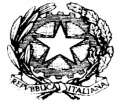 Ministero dell’Istruzione, dell’Università e della RicercaIstituto Comprensivo Statale di Brembate di SopraVia Locatelli,10 – 24030 Brembate di Sopra (BG)Tel: 035/623400   - C.F. 91031680167  http://www.icbrembatesopra.edu.it  -  e-mail: bgic89500b@istruzione.itPEC: bgic89500b@pec.istruzione.itAl Responsabile del Trattamento dei dati     __________________________________________________		                              _________________________				Il sottoscritto ___________________________________________________________________________, titolare della ditta ________________________________________________________________________,dichiara di aver ricevuta la informativa fornita dal titolare del trattamento ai sensi degli artt. 13-14 del GDPR679/16 e D Lgs. 101/18  , si impegna a comunicare per iscritto ogni eventuale correzione, integrazione e/o aggiornamento dei dati forniti. acconsente al trattamento dei dati personali per le finalità indicate nell’informativa.(barrare le caselle)Il Titolare del trattamento dei dati è l’Istituto Comprensivo di Brembate di Sopra. La gestione dei dati che La riguardano è svolta nell'ambito della banca dati dell’Istituto Comprensivo, nel rispetto di quanto stabilito ai sensi e per gli effetti del Reg. UE 679/2016 e del D.lgs. 196/2003, cosi come modificato dal D.lgs. n. 101/18. Il trattamento dei dati è effettuato per finalità connesse all'espletamento di accordi contrattuali; in caso diverso si procederà alla raccolta del relativo consenso come previsto dagli artt. 6 e 7 del Reg. UE 679/2016. Ella potrà richiedere in qualsiasi momento l'accesso ai suoi dati personali, la rettifica, la cancellazione, la limitazione del trattamento degli stessi o potrà opporsi al loro trattamento scrivendo a bgic89500b@istruzione.it  La S.V. ha il diritto di proporre reclamo all' Autorità di Controllo competente.DataFirma dell’interessato                   _____________________Dati della ditta:Dichiarazione Privacy